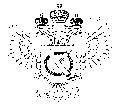 «Федеральная кадастровая палата Федеральной службы государственной регистрации, кадастра и картографии» по Ханты-Мансийскому автономному округу – Югре(Филиал ФГБУ «ФКП Росреестра»по Ханты-Мансийскому автономному округу – Югре)г. Ханты-Мансийск,							                                                                                        Техник отдела                       контроля и анализа деятельностиул. Мира, 27						                                                                                                   Кайгородова  В.Е. 
                                                                                                                                                                                                                                    8(3467)300-444, 
                                                                                                                                                                                                                e-mail: Press@86.kadastr.ru
Пресс-релиз01.12.2017Межевание земельного участка: разбираемся, как и для чего Что нужно знать собственнику, чтобы провести межевание: Межевание - это определение границ, точной площади и размеров земельного участка. Чтобы без ограничений распоряжаться своей землей, собственникам рекомендуется получить межевой план и побеспокоиться о внесении изменений в ЕГРН. Кадастровая палата дает подробную инструкцию для собственников, которые пока не сталкивались с межеванием и не знают, как это сделать.Для чего нужно межевание?Для тех, кто продает участок, вовремя пройденная процедура межевания - шанс заключить сделку быстрее и на более выгодных условиях. Имея межевой план и выписку из Единого государственного реестра недвижимости (ЕГРН) со всеми данными, собственник также может сдать в аренду или подарить свой участок.Если не позаботиться о межевом плане и занесении сведений о границах в ЕГРН, при совершении сделок могут возникнуть трудности даже при наличии свидетельства на право собственности.Межевание также потребуется, если из-за границ участков возникли споры с соседями. Хозяева не знают, где ставить забор, чтобы не потерять часть своей земли или, наоборот, не забрать лишнего.Какие документы нужны для процедуры межевания?Межевание начинается со сбора документов. Вам понадобятся:паспорт или нотариальная доверенностьсвидетельство на право собственностиплан участка с указанием данных об адресе, границах, размерах и площади (при наличии)кадастровый паспорт (при наличии)На месте вы заключите договор на проведение работ.Как происходит процедура межевания и после чего выдается межевой план?Собрав все документы, собственник обращается за услугой в кадастровую компанию. Инженеры организации отправляются на участок и проводят геодезические работы, а именно - определяют координаты границ земельного участка.Затем на основании полученных данных кадастровыми инженерами готовится документация - акт согласования границ с соседями. После дело за собственником. В выданном акте каждый собственник соседнего участка должен поставить свою подпись, тем самым соглашаясь с установленными границами. Согласование границ проводят в том случае, если границы соседних участков не уточнены, либо определены неверно.После работ проведенных геодезистами на участке и подписания акта согласования готовится межевой план в бумажном виде и на диске.С последним заказчик отправляется в многофункциональный центр. Там после изучения документов вносят изменения в ЕГРН и выдают выписку уже с уточненными параметрами земельного участка.Сколько стоит межевание в Ханты-Мансийском автономном округе – Югре?Средняя цена уточнения границ и изготовления межевого плана по ХМАО-Югре  составляет порядка 5-8 тысяч рублей. Что нужно знать о межевании покупателю земли?При покупке участка лучше удостовериться, что он уже имеет установленные границы и межевой план. Это позволит наглядно увидеть участок на публичной кадастровой карте, понять, где он находится и каковы его точные параметры. Покупая участок без межевого плана, новый собственник рискует получить кота в мешке._____________________________________________________________________________________При использовании материала просим сообщить о дате и месте публикации на адрес электронной почты Press@86.kadastr.ru или по телефону 8(3467)300-444. Благодарим за сотрудничество.